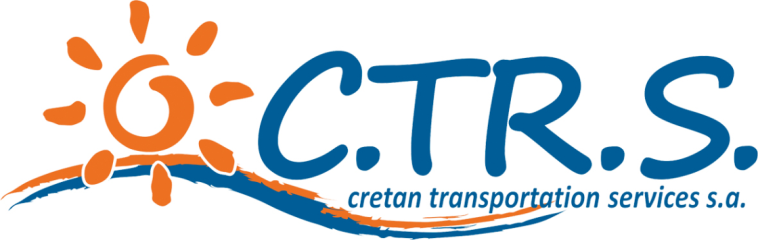 ΠΡΟΣΦΟΡΑ ΚΑΛΛΙΤΕΧΝΙΚΟ ΓΥΜΝΑΣΙΟ ΣΤΟ ΡΕΘΥΜΝΟ                                       27/04/23  Το CTRS είναι σε ευχάριστη θέση για το ΚΑΛΛΙΤΕΧΝΙΚΟ ΓΥΜΝΑΣΙΟ να προσφέρει 5 λεωφορεία 50 θέσεων, για την μετακίνηση περίπου 230 μαθητών και 15 εκπαιδευτικών με προορισμό την περιοχή Ρεθύμνου ( Αρκάδι – Αρχαία Ελεύθερνα – πόλη Ρεθύμνου ) στις 27/04/23.Τιμή ανά λεωφορείο, 550 € συμπεριλαμβανομένου του ΦΠΑΚεντρικό : Λ. Ικάρου 9 , 71306 Ηράκλειο  Τ: 2810 300374 F: 2810300274Υποκ/μα : Περιοχή Λαγκός νέου ΚΤΕΛ  , 72100 ‘Αγιος Νικόλαος  Τ/ F: 28410 90581e-mail : sales@ctrs.gr  web site: www.ctrs.gr